Visitando: Paseo por la Ciudad de Pachuca, Grutas de Tolantongo, Huasca de Ocampo, Real del Monte.Duración: 4 días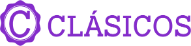 Llegadas en compartidas: Diarias(Mínimo 2 personas)DÍA 01. 	PACHUCA – PASEO POR LA CIUDAD. Llegada y recepción en el aeropuerto Felipe Angeles (Opción terrestre y aéreo) o central de autobuses de Pachuca (Opción solo terrestre) para traslado a su hotel. A la hora indicada cita en el lobby de su hotel para iniciar nuestro recorrido al Museo de la Fotografía, el cual fue inaugurado en 1984 y pertenece a la red del Sistema Nacional de Fototecas. Muy cerca tenemos el Cuartel del Arte, que en 1861 fue la Escuela Práctica de Minas. Posteriormente nos dirigimos hacia el icónico monumento de la ciudad de Pachuca, el Reloj Monumental, el cual es una réplica de la maquinaria del Big Ben. Adicionamos una visita a la Iglesia de San Francisco, es una construcción que data de entre 1596 y 1660 y cuya Capilla de la Luz es de pobre arquitectura.Caminaremos por el Pisal David Ben Gurión, donde resaltan formas femeninas y características propias del género, como la belleza, la maternidad, la dulzura, el amor, entre otros; mide 400 metros de largo por 80 metros de ancho, y tiene una superficie de 32 mil metros cuadrados. Finalizando en el Mirador Cristo Rey, que tiene una altura de 33 metros y que fue construido por la promesa que hicieron unos mineros tras quedar atrapados a más de 300 metros de profundidad en una mina y que tras varios días de inanición, salieron con vida. Alojamiento. **El vuelo de llegada al aeropuerto Felipe Angeles debe ser a más tardar a las 08:00 horas***Consulte el suplemento llegando desde el aeropuerto de Ciudad de México.DÍA 02. 	PACHUCA – GRUTAS DE TOLANTONGODesayuno. Partiremos a un verdadero paraíso termal, ubicadas en una barranca al pie de una increíble cascada se encuentran las Grutas de Tolantongo; ahí podremos vivir la aventura de entrar a sus túneles, en los cuales emerge agua del interior y brinda la sensación de un delicioso baño de vapor.Para nadar un poco más podremos sumergirnos en el río Tolantongo, de un color turquesa que transmite paz y relajación y que de manera sorprendente la madre naturaleza dividió en secciones que simulan ser albercas. También podremos entrar a las Las Pozas escalonadas, que asemejan ser jacuzzis naturales. Regreso a Pachuca. Alojamiento. DÍA 03. 	PACHUCA – REAL DEL MONTE Y HUASCA – PACHUCA. Desayuno. Nuestra visita será a Huasca de Ocampo el cuál fue nuestro primer Pueblo Mágico en el país, llegaremos a los Prismas Basálticos, reconocidos por sus impresionantes piedras basálticas resultado del enfriamiento lento de coladas de lava hace unos 2.5 millones de años, en el Gelasio. De esta manera se formaron las columnas de basalto de 5 o 6 caras, en una posición vertical y otras en horizontal, te divertirás en este hermoso e impresionante escenario.Tendremos dos opciones para visitar: A) o B)A) La Hacienda Santa María Regla, que es catalogada como única en su tipo según el rey Carlos III de España, ha sido también escenario de múltiples novelas y películas, entre ellas la Máscara del Zorro con Antonio Banderas donde actualmente presta sus servicios como un bello hotel.B) La Casa del Rompope Artesanal, atendida por la familia Lugo, originaria de Huasca de Ocampo y que amablemente nos darán a degustar más de 15 sabores del delicioso rompope, así como variedades de salsas, mermeladas y cajetas que elaboran artesanalmentePosteriormente daremos un paseo por las espléndidas calles del Centro de Huasca, en donde podrás visitar los locales comerciales o disfrutar de la oferta gastronómica del lugar, tomar algunas fotos para el recuerdo o sentarte a disfrutar de la tranquilidad que ofrece el maravilloso pueblo mágico.Continuamos recorriendo los principales sitios de Real del Monte en el emblemático Turibús, en donde un guía experto nos mostrará lo más icónico de este hermoso pueblo mágico y nos contará un poco de su historia. Conoceremos uno de los lugares más visitados por la gente, el conocido Panteón Inglés enigmático lugar rodeado de magia y aventura. Construido por los ingleses que llegaron a Real del Monte a finales del siglo XIX, habitado por personas de descendencia inglesa.Podremos recorrer las bellas calles empedradas del Centro Real del Monte y contemplar las casas de tejados rojos, tan icónicas de este hermoso pueblo mágico. Alojamiento en Pachuca. DÍA 04. 	PACHUCA. Desayuno. Día libre para actividades personales. A la hora indicada traslado al aeropuerto o central de autobuses. Fin de los servicios. INCLUYE: Boleto de avión redondo MTY – NLU– MTY (Opción Terrestre y aéreo)Equipaje documentado de 15 kg y 10 kg de mano. (Opción aéreo)Traslado central de autobuses–hotel–central de autobuses en servicio compartido (Opción solo terrestre)Traslado aeropuerto– hotel –aeropuerto en servicio compartido (Opción terrestre y aéreo)3 noches de alojamiento en Pachuca.Desayunos para adultos y menoresTransportación terrestre para los tours en servicio compartido.Guía operador, seguro de viajero.Entradas a los sitios mencionados en el itinerarioPaseo por la ciudad, Grutas de Tolantongo, Real del Monte y Husca de Ocampo. ImpuestosNO INCLUYE:Boletos aéreos o de autobús (Opción solo terrestre)Traslado aeropuerto-hotel-aeropuerto (opción solo terrestre)Servicios, excursiones o comidas no especificadasPropinas a camaristas, botones, guías, chóferes, gastos personales IMPORTANTESalida desde hoteles de Reforma o aeropuerto (AICM) es a las 07:00 a.mLa llegada al aeropuerto Felipe Angeles debe de ser a las 08:00 a.m         NOTA: SALIENDO DESDE CIUDAD DE MÉXICO, OPCIÓN DE 5 DÍAS  INCLUYE: Traslado aeropuerto (AICM)-Hotel en Reforma.1 noche en Ciudad de MéxicoTraslado Hotel CDMX-Pachuca-Hotel o aeropuerto de CDMX.          NO INCLUYE:Boletos aéreos o de autobús Servicios no especificadas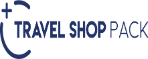 PASEO A TULA, HIDALGOINCLUYE: TrasladosZona Arqueológica de Tula, Iglesia de San José, Centro de TulaGuía operadorSeguro de ViajeroEntradas ImpuestosDescripción: Te llevamos por un grandioso recorrido a la Zona Arqueológica de Tula que es la más importante de la cultura Tolteca, donde se dice que existió el encuentro entre la luz y la oscuridad cuando se enfrentaron Quetzalcóatl y Tezcatlipoca. Admira las diferentes pirámides y ruinas de este lugar mientras te empapas de sus maravillosas historias. Este imperio de belleza rústica, fue el centro del reino tolteca en el México prehispánico. Un enorme asentamiento de poder y gloria donde aún se pueden percibir las historias de soldados y monumentos que dieron vida a esta nación. Continuaremos en el Ex Convento San José, este Templo a semejanza de una fortaleza, cuenta con grandes muros sostenidos por catorce contrafuertes y noventa almenas, y es de una sola nave, típico de las construcciones religiosas levantadas en este periodo de en México. La portada del acceso principal es sencilla. El estilo que domina el conjunto es plateresco, es su forma más sencilla. El acceso principal al templo es muy sencillo, de una sola portada, con arcos escarzados, pilastras con relieves, frontón curvo y ventana en el coro. Cuenta con un pequeño campanario en la parte superior izquierda de un solo cuerpo.LISTA DE HOTELES PREVISTOS O SIMILARESLISTA DE HOTELES PREVISTOS O SIMILARESLISTA DE HOTELES PREVISTOS O SIMILARESCIUDADHOTELCATPACHUCAHOTEL VÍA DORADA / HOTEL LA JOYATSPACHUCAHOTEL MISIÓN PACHUCA / HOTEL EMILY PPACHUCACAMINO REALSPRECIO POR PERSONA EN MXN (MINIMO 2 PERSONAS) PRECIO POR PERSONA EN MXN (MINIMO 2 PERSONAS) PRECIO POR PERSONA EN MXN (MINIMO 2 PERSONAS) PRECIO POR PERSONA EN MXN (MINIMO 2 PERSONAS) PRECIO POR PERSONA EN MXN (MINIMO 2 PERSONAS) PRECIO POR PERSONA EN MXN (MINIMO 2 PERSONAS) SALIDA DESDE PACHUCA o LLEGADA AL AIFASALIDA DESDE PACHUCA o LLEGADA AL AIFASALIDA DESDE PACHUCA o LLEGADA AL AIFASALIDA DESDE PACHUCA o LLEGADA AL AIFASALIDA DESDE PACHUCA o LLEGADA AL AIFASALIDA DESDE PACHUCA o LLEGADA AL AIFATURISTA SUPERIORDBLTPLCPLSGLMNRTERRESTRE 530548004510NA2600TERRESTRE Y AÉREO802675217231NA4241SUPLEMENTO SALIENDO DESDE CIUDAD DE MÉX (5 DÍAS) 37953645NANA1430PRIMERADBLTPLCPLSGLMNRTERRESTRE 589552955040NA2600TERRESTRE Y AÉREO861680167761NA3782SUPLEMENTO SALIENDO DESDE CIUDAD DE MÉX (5 DÍAS) 40303870NANA1430SUPERIORDBLTPLCPLSGLMNRTERRESTRE 6875NANANA2600TERRESTRE Y AÉREO9596NANANA4241SUPLEMENTO SALIENDO DESDE CIUDAD DE MÉX (5 DÍAS) 4540NANANA1430BOLETO AÉREO REDONDO DESDE MTY-NLU-MTYEQUIPAJE DOCUMENTADO 15 KG Y 10 KG DE MANO. IMPUESTOS Y Q DE COMBUSTIBLE (SUJETOS A CAMBIOS) : $1295 MXN POR PERSONA. APLICA SUPLEMENTO EN TEMPORADA ALTA, SEMANA SANTA, PASCUA, VERANO, NAVIDAD, FIN DE AÑO, PUENTES Y DÍAS FESTIVOSOPCIÓN DE SERVICIOS PRIVADOS, CONSULTAR SUPLEMENTO.BOLETO AÉREO REDONDO DESDE MTY-NLU-MTYEQUIPAJE DOCUMENTADO 15 KG Y 10 KG DE MANO. IMPUESTOS Y Q DE COMBUSTIBLE (SUJETOS A CAMBIOS) : $1295 MXN POR PERSONA. APLICA SUPLEMENTO EN TEMPORADA ALTA, SEMANA SANTA, PASCUA, VERANO, NAVIDAD, FIN DE AÑO, PUENTES Y DÍAS FESTIVOSOPCIÓN DE SERVICIOS PRIVADOS, CONSULTAR SUPLEMENTO.BOLETO AÉREO REDONDO DESDE MTY-NLU-MTYEQUIPAJE DOCUMENTADO 15 KG Y 10 KG DE MANO. IMPUESTOS Y Q DE COMBUSTIBLE (SUJETOS A CAMBIOS) : $1295 MXN POR PERSONA. APLICA SUPLEMENTO EN TEMPORADA ALTA, SEMANA SANTA, PASCUA, VERANO, NAVIDAD, FIN DE AÑO, PUENTES Y DÍAS FESTIVOSOPCIÓN DE SERVICIOS PRIVADOS, CONSULTAR SUPLEMENTO.BOLETO AÉREO REDONDO DESDE MTY-NLU-MTYEQUIPAJE DOCUMENTADO 15 KG Y 10 KG DE MANO. IMPUESTOS Y Q DE COMBUSTIBLE (SUJETOS A CAMBIOS) : $1295 MXN POR PERSONA. APLICA SUPLEMENTO EN TEMPORADA ALTA, SEMANA SANTA, PASCUA, VERANO, NAVIDAD, FIN DE AÑO, PUENTES Y DÍAS FESTIVOSOPCIÓN DE SERVICIOS PRIVADOS, CONSULTAR SUPLEMENTO.BOLETO AÉREO REDONDO DESDE MTY-NLU-MTYEQUIPAJE DOCUMENTADO 15 KG Y 10 KG DE MANO. IMPUESTOS Y Q DE COMBUSTIBLE (SUJETOS A CAMBIOS) : $1295 MXN POR PERSONA. APLICA SUPLEMENTO EN TEMPORADA ALTA, SEMANA SANTA, PASCUA, VERANO, NAVIDAD, FIN DE AÑO, PUENTES Y DÍAS FESTIVOSOPCIÓN DE SERVICIOS PRIVADOS, CONSULTAR SUPLEMENTO.BOLETO AÉREO REDONDO DESDE MTY-NLU-MTYEQUIPAJE DOCUMENTADO 15 KG Y 10 KG DE MANO. IMPUESTOS Y Q DE COMBUSTIBLE (SUJETOS A CAMBIOS) : $1295 MXN POR PERSONA. APLICA SUPLEMENTO EN TEMPORADA ALTA, SEMANA SANTA, PASCUA, VERANO, NAVIDAD, FIN DE AÑO, PUENTES Y DÍAS FESTIVOSOPCIÓN DE SERVICIOS PRIVADOS, CONSULTAR SUPLEMENTO.BOLETO AÉREO REDONDO DESDE MTY-NLU-MTYEQUIPAJE DOCUMENTADO 15 KG Y 10 KG DE MANO. IMPUESTOS Y Q DE COMBUSTIBLE (SUJETOS A CAMBIOS) : $1295 MXN POR PERSONA. APLICA SUPLEMENTO EN TEMPORADA ALTA, SEMANA SANTA, PASCUA, VERANO, NAVIDAD, FIN DE AÑO, PUENTES Y DÍAS FESTIVOSOPCIÓN DE SERVICIOS PRIVADOS, CONSULTAR SUPLEMENTO.BOLETO AÉREO REDONDO DESDE MTY-NLU-MTYEQUIPAJE DOCUMENTADO 15 KG Y 10 KG DE MANO. IMPUESTOS Y Q DE COMBUSTIBLE (SUJETOS A CAMBIOS) : $1295 MXN POR PERSONA. APLICA SUPLEMENTO EN TEMPORADA ALTA, SEMANA SANTA, PASCUA, VERANO, NAVIDAD, FIN DE AÑO, PUENTES Y DÍAS FESTIVOSOPCIÓN DE SERVICIOS PRIVADOS, CONSULTAR SUPLEMENTO.BOLETO AÉREO REDONDO DESDE MTY-NLU-MTYEQUIPAJE DOCUMENTADO 15 KG Y 10 KG DE MANO. IMPUESTOS Y Q DE COMBUSTIBLE (SUJETOS A CAMBIOS) : $1295 MXN POR PERSONA. APLICA SUPLEMENTO EN TEMPORADA ALTA, SEMANA SANTA, PASCUA, VERANO, NAVIDAD, FIN DE AÑO, PUENTES Y DÍAS FESTIVOSOPCIÓN DE SERVICIOS PRIVADOS, CONSULTAR SUPLEMENTO.BOLETO AÉREO REDONDO DESDE MTY-NLU-MTYEQUIPAJE DOCUMENTADO 15 KG Y 10 KG DE MANO. IMPUESTOS Y Q DE COMBUSTIBLE (SUJETOS A CAMBIOS) : $1295 MXN POR PERSONA. APLICA SUPLEMENTO EN TEMPORADA ALTA, SEMANA SANTA, PASCUA, VERANO, NAVIDAD, FIN DE AÑO, PUENTES Y DÍAS FESTIVOSOPCIÓN DE SERVICIOS PRIVADOS, CONSULTAR SUPLEMENTO.BOLETO AÉREO REDONDO DESDE MTY-NLU-MTYEQUIPAJE DOCUMENTADO 15 KG Y 10 KG DE MANO. IMPUESTOS Y Q DE COMBUSTIBLE (SUJETOS A CAMBIOS) : $1295 MXN POR PERSONA. APLICA SUPLEMENTO EN TEMPORADA ALTA, SEMANA SANTA, PASCUA, VERANO, NAVIDAD, FIN DE AÑO, PUENTES Y DÍAS FESTIVOSOPCIÓN DE SERVICIOS PRIVADOS, CONSULTAR SUPLEMENTO.BOLETO AÉREO REDONDO DESDE MTY-NLU-MTYEQUIPAJE DOCUMENTADO 15 KG Y 10 KG DE MANO. IMPUESTOS Y Q DE COMBUSTIBLE (SUJETOS A CAMBIOS) : $1295 MXN POR PERSONA. APLICA SUPLEMENTO EN TEMPORADA ALTA, SEMANA SANTA, PASCUA, VERANO, NAVIDAD, FIN DE AÑO, PUENTES Y DÍAS FESTIVOSOPCIÓN DE SERVICIOS PRIVADOS, CONSULTAR SUPLEMENTO.TARIFAS SUJETAS A CAMBIOS Y A DISPONIBILIDAD LIMITADA SIN PREVIO AVISO PASAJERO VIAJANDO SOLO CONSULTAR SUPLEMENTO Y DISPONIBILIDADTARIFAS SUJETAS A CAMBIOS Y A DISPONIBILIDAD LIMITADA SIN PREVIO AVISO PASAJERO VIAJANDO SOLO CONSULTAR SUPLEMENTO Y DISPONIBILIDADTARIFAS SUJETAS A CAMBIOS Y A DISPONIBILIDAD LIMITADA SIN PREVIO AVISO PASAJERO VIAJANDO SOLO CONSULTAR SUPLEMENTO Y DISPONIBILIDADTARIFAS SUJETAS A CAMBIOS Y A DISPONIBILIDAD LIMITADA SIN PREVIO AVISO PASAJERO VIAJANDO SOLO CONSULTAR SUPLEMENTO Y DISPONIBILIDADTARIFAS SUJETAS A CAMBIOS Y A DISPONIBILIDAD LIMITADA SIN PREVIO AVISO PASAJERO VIAJANDO SOLO CONSULTAR SUPLEMENTO Y DISPONIBILIDADTARIFAS SUJETAS A CAMBIOS Y A DISPONIBILIDAD LIMITADA SIN PREVIO AVISO PASAJERO VIAJANDO SOLO CONSULTAR SUPLEMENTO Y DISPONIBILIDADMENOR DE 2 A 10 AÑOS COMPARTIENDO HABITACION CON 2 ADULTOS MENOR DE 2 A 10 AÑOS COMPARTIENDO HABITACION CON 2 ADULTOS MENOR DE 2 A 10 AÑOS COMPARTIENDO HABITACION CON 2 ADULTOS MENOR DE 2 A 10 AÑOS COMPARTIENDO HABITACION CON 2 ADULTOS MENOR DE 2 A 10 AÑOS COMPARTIENDO HABITACION CON 2 ADULTOS MENOR DE 2 A 10 AÑOS COMPARTIENDO HABITACION CON 2 ADULTOS VIGENCIA: 15 DE DICIEMBRE DE 2023VIGENCIA: 15 DE DICIEMBRE DE 2023VIGENCIA: 15 DE DICIEMBRE DE 2023VIGENCIA: 15 DE DICIEMBRE DE 2023VIGENCIA: 15 DE DICIEMBRE DE 2023VIGENCIA: 15 DE DICIEMBRE DE 2023PRECIO POR PERSONA EN MXN (MINIMO 2 PERSONAS) PRECIO POR PERSONA EN MXN (MINIMO 2 PERSONAS) PRECIO POR PERSONA EN MXN (MINIMO 2 PERSONAS) PRECIO POR PERSONA EN MXN (MINIMO 2 PERSONAS) SUPLEMENTOS DE TRASLADO  AEROPUERTO-HOTEL-AEROPUERTOSUPLEMENTOS DE TRASLADO  AEROPUERTO-HOTEL-AEROPUERTOSUPLEMENTOS DE TRASLADO  AEROPUERTO-HOTEL-AEROPUERTOSUPLEMENTOS DE TRASLADO  AEROPUERTO-HOTEL-AEROPUERTOADULTOMENORFELIPE ANGELES-PACHUCA-AEROPUERTO (AIFA)FELIPE ANGELES-PACHUCA-AEROPUERTO (AIFA)1350270CIUDAD DE MÉXICO-PACHUCA-AEROPUERTO (AICM)CIUDAD DE MÉXICO-PACHUCA-AEROPUERTO (AICM)1890540PRECIO POR PERSONA EN MXN ( MINIMO 2 PERSONAS)PRECIO POR PERSONA EN MXN ( MINIMO 2 PERSONAS)PRECIO POR PERSONA EN MXN ( MINIMO 2 PERSONAS)PRECIO POR PERSONA EN MXN ( MINIMO 2 PERSONAS)PRECIO POR PERSONA EN MXN ( MINIMO 2 PERSONAS)OPCIONALES PARA ENRIQUECER TU VIAJEOPCIONALES PARA ENRIQUECER TU VIAJEOPCIONALES PARA ENRIQUECER TU VIAJEOPCIONALES PARA ENRIQUECER TU VIAJEOPCIONALES PARA ENRIQUECER TU VIAJETravel Shop Pack DBLTPLCPLMNR1 NOCHE ADICIONAL EN HOTEL VÍA DORADA / HOTEL LA JOYAVISITA A TULA DE ALLENDE$ 2,385.00$ 2,220.00$ 2,125.00$1,525.00OPCIONALES PARA ENRIQUECER TU VIAJEOPCIONALES PARA ENRIQUECER TU VIAJEOPCIONALES PARA ENRIQUECER TU VIAJEOPCIONALES PARA ENRIQUECER TU VIAJEOPCIONALES PARA ENRIQUECER TU VIAJETravel Shop Pack DBLTPLCPLMNR1 NOCHE ADICIONAL EN HOTEL EMILY / HOTEL MISIÓN PACHUCAVISITA A TULA DE ALLENDE$ 2,570.00$2,370.00$2,290.00$1,525.00OPCIONALES PARA ENRIQUECER TU VIAJEOPCIONALES PARA ENRIQUECER TU VIAJEOPCIONALES PARA ENRIQUECER TU VIAJEOPCIONALES PARA ENRIQUECER TU VIAJEOPCIONALES PARA ENRIQUECER TU VIAJETravel Shop Pack DBLTPLCPLMNR1 NOCHE ADICIONAL EN HOTEL CAMINO REALVISITA A TULA DE ALLENDE$ 2,885.00NANA$1,525.00